Ministerstvo školstva, mládeže a telovýchovy Českej republiky, v spolupráci s Národným pedagogickým múzeom a knižnicou J. A. Komenského v Prahe a Základnou školou J. A. Komenského v Brandýse nad Orlicí a Pedagogická fakulta UKF v Nitre vyhlasujú 15. ročník slovenského kola
českej literárnej a výtvarnej súťaže pre deti a mládež

“KOMENSKÝ A MY”

CELOSLOVENSKÉ KOLO LITERÁRNEJ A VÝTVARNEJ SÚŤAŽE PRE ŽIAKOV ZŠ A SŠSúťaž je podporovaná i Nitrianskym samosprávnym krajom.Propozície súťaže: 

Metodické pokyny pre všetkých súťažiacich zostavili garanti českej súťaže, pre slovenské kolo upravila PaedDr. Alexandra Pavličková, PhD. 

1. Školské kolá: 

Školské kolá vo všetkých kategóriách sa majú uskutočniť v termíne november 2017 - február 2018 

2. Slovenské kolo: 

Slovenské kolo všetkých kategórií sa uskutoční v Nitre, v priestoroch PF UKF v apríli 2018. Súťažiaca škola môže do každej kategórie slovenského kola zaslať maximálne 5 prác, a to najneskôr do 15.3.2018 na adresu usporiadateľa slovenského kola. (Prosíme dodržať počet prác i termín odovzdania!) 

3. Slávnostné vyhodnotenie súťaže a ocenenie víťazov: 

Slávnostné ukončenie súťaže spojené s vyhodnotením a ocenením autorov súťažných prác sa uskutoční v mesiaci marec/apríl 2018. (Bližšie informácie o slávnostnom vyhodnotení a zverejnenie výsledkov súťaže budú včas zaslané na súťažiace školy resp. na web. stránke KPg PF UKF v NITRE - http://www.kpg.pf.ukf.sk/). 

4. Požiadavky na údaje o súťažných prácach 

Pri zaslaných prácach je treba uviesť autora, ročník (vek), adresu školy a meno učiteľa, ktorý žiaka viedol, e-mail učiteľa, žiaka. Literárne práce prosíme poslať vo formáte Word, e- mailom na adresu: apavlickova@ukf.sk. Každá práca musí byť v samostatnom súbore, označenom kategóriou a menom autora. Súťažné práce môžu byť iba v próze, nie veršované. 


Adresa usporiadateľa:
Katedra pedagogiky PF UKF
Dražovská 4
949 74 Nitra
č. tel. 037/64 08 227, 037/64 08 258e- mail: apavlickova@ukf.sk, tturzak@ukf.skInformácie o súťaži: "Komenský a my" nájdete na stránke www.kpg.pf.ukf.skŠtatút a vyhlásenie súťaže „Komenský a my“Preambula
Motivovaní životom, dielom a vzťahom J. A. Komenského k deťom a mládeži, sympatiami ku Komenskému ako osobnosti svetového významu, človeku vynikajúceho v rôznych oblastiach ľudskej činnosti, ktorého myšlienky sa stali inšpirujúcimi pre generácie následníkov a oslovujú aj našu súčasnosť, sme sa rozhodli vyhlásiť slovenské kolo českej literárnej a výtvarnej súťaže "Komenský a my".
Súťaž si kladie za cieľ prispieť k zvýšeniu historického povedomia našej mladej generácie a podporiť hľadanie samostatných tvorivých riešení. 

Názov súťaže:
"Komenský a my" 

Zameranie súťaže:
Literárna a výtvarná súťaž pre deti a mládež ZŠ a SŠ. 

Vyhlasovateľ:
Ministerstvo školstva, mládeže a telovýchovy Českej republiky 

Usporiadateľ:
Katedra pedagogiky PF UKF Nitra 

Záštita a odborné vedenie:
Národné pedagogické múzeum a knižnica J. A. Komenského v Prahe, UniaComenius Praha, ZŠ J. A. Komenského Brandýs nad Orlicí, PF UKF Nitra 

Podmienky účasti ďalších krajín:
Slovenská republika sa pripája k českej súťaži podľa propozícií a pravidiel súťaže. 

Odborná porota:
Usporiadateľ súťaže menuje odbornú porotu z radov pedagógov, odborných metodikov a zástupcov ďalších odborných organizácií, ktoré prevzali nad súťažou záštitu. 

Podmienky účasti a témy súťaže:
Súťaž je rozdelená do troch výtvarných kategórií (A1;A2;B1;B2;C) a dvoch literárnych kategórií (A, B). Bližšie informácie možno získať na web. stránke Katedry pedagogiky UKF Nitra www.kpg.pf.ukf.sk. 

Témy 15. ročníka súťažeVýtvarná súťaž: STROMKategória A1 : Staré stromy – rozprávkové staré stromy (mohutnosť, výška, vzrast, fantastické stromy, mohutné konáre, stromy ako domov zvierat).Kategória A2: Stromy zblízka - krása detailov (rozpukaný kmeň stromu, kôra stromu, listy, farby, plody, ich štruktúra a tvary).Kategória B1, B2: Strom v modernom svete – stromy a človek (stromy v parkoch, záhradách, mestách, stromy okolo ciest, krajina, vyrubovanie stromov, ekológia a pod).Kategória C: Duša stromu - strom ako symbol(symbol rastu, paralela medzi životom človeka a stromu, mytológia a rozprávky, jabloňová panna, zakliaty človek strom a pod.).PODMIENKY SÚŤAŽEVýtvarné práceTéma: STROM - Duša stromu - strom ako symbolKategória A (1. - 4. ročník ZŠ) 

"Orbispictus 21. storočia - nové stránky knihy - Svet v obrazoch očami detí" 

Téma: STROM - Staré stromy – rozprávkové staré stromy/Stromy zblízka - krása detailov
Kategória A - Nazvaná OrbisPictus 21. storočia - nové stránky knihy "Svet v obrazoch očami detí" je rozdelená do dvoch vekových skupín. V prvej (A1) súťažia so svojimi výtvarnými prácami žiaci 1. -2. ročníka ZŠ, v druhej (A2) žiaci 3. a 4. ročníka ZŠ. Každá škola môže do tejto kategórie (kat. A1, A2) vybrať zo svojho školského kola maximálne 5 prác. 


Kategória B (5.-9. ročník ZŠ a 1. stupeň osemročných gymnázií) 

Téma: STROMv modernom svete – stromy a človek
V kategórii B - súťažia žiaci v dvoch vekových skupinách. V prvej B1 súťažia so svojimi výtvarnými prácami žiaci 5. a 6. ročníka ZŠ, v druhej B2 súťažia žiaci 7. až 9. ročníka ZŠ. 


Kategória C (študenti PASA, PAKA, štvorročných gymnázií a druhého stupňa osemročných gymnázií) 

Téma: STROM - Duša stromu - strom ako symbol
V kategórii C - súťažia študenti vyššie uvedených typov stredných škôl. 

Literárne práceKategória A (7. - 9. ročník ZŠ a 1. stupeň osemročných gymnázií) 

Téma:  „človek a príroda“ (zamyslenie)
Rozsah práce, či štúdie by nemal presiahnuť 5 normostrán. Súťažné práce môžu byť iba v próze, nie veršované. 

Metodické poznámky pre pedagógov k 15. ročníku súťažeKategória A (výtvarná):  STROMTohtoročný návrh témy vychádza z 12. a 13. kapitoly Orbispictus: Strom a „Stromoví-ovotce“, a 11. kapitoly Dverí jazykov (O stromoch a ovocí). Cieľom témy je všimnúť si významu stromu pre človeka a prírodu, rozmanitosti, farebnosti, krásy, úžitku. Strom patrí k archetypálnym  ikonám, mnohé národy sa hlásili k určitému druhu stromu, ktorý vyjadruje jeho podstatu (napr. lipa, dub, javor, breza, atď.); psychológovia archetypálnosť stromu radi využívajú k poznaniu podstaty človeka. Pre Komenského mal tiež význam náboženský ako strom života a poznania. Tie sa v duchu bratského poňatia stávali symbolom straty raja (Evino a Adamovo jablko) a spásy (Kristus umierajúci na dreve kríža). V tomto duchu tiež opísal strom ako symbol náboženskej podstaty sveta v Centrum securitatisa na mnohých iných miestach svojho diela.Do súťaže budú prijímané práce vytvorené akoukoľvek technikou vrátane trojrozmerných (napr. keramika), na papieroch formátu maximálne A3. Upozorňujeme, že strom je téma veľmi vrstevnatá a nosná a bola by veľká škoda končiť u farieb jesenného lístia, vyzývam k zamysleniu a hľadanie nevšedných možností sú vítané.Podnety k témeNasledujúce témy sú len inšpiratívne, kladú si za cieľ najmä upozorniť na vrstevnatosť námetu a otvoriť priestor na premýšľanie, rozprávanie, mimetické hranie, pozorovanie a k následnej výtvarnej realizácii, nie je treba sa ich držať. Sú formulované pre učiteľov, deťom je potrebné ich upraviť a predniesť zrozumiteľnou formou.1. Krása stromu ako celku: mohutnosť, výška, vzrast (zimné duby, topole, sekvojovce atď.).2. Starý strom: rozpukaná kmeň, vráskavá kôra: koľko mu je asi rokov? Čo zažil?3. Les a jeho svetlo, mihotanie slnko medzi listami, vlhko.4. Krása detailu: rebro listov, krása plodov.5. Vek stromu: letokruhy na reze a ich pôvab.6. Čiary cez oblohu a krv na snehu: zimné stromy bez lístia proti svetlej oblohe, farba jarabiny a šípok proti belosti zimy.7. Duša stromu: zakliaty človek: Jabloňová panna, Dafné.8. Strom v modernom svete: prvé výhonky v záhradkách, výrub stromov.9. Strom v krajine: aleje okolo ciest, Božie muky, pamätné stromy.10. Rast stromu: pomalá, ale dynamická cesta od semena k velikánu.Inšpiratívne texty Jan Amos KomenskýDveře jazyků, XI kapitolaO STROMOVÍ A OVOCI105. Zrostlina, vlasenímkořenů vlahu v sepijíc, živí se. 106. Té zbavená (jsuc) chřadne, vadne.107. Kmen [peň] slove, jelikožse v haluzy, ratolesti a větvyrozkládá:108. ty kdyžsesetnou, špalka a pařezu a stonka jmeno má.109. Zevnitřkůra, vnitř lyka jsou (kterážse za zelena dřítimohou): stržeň jest nejvnitrnější.110. Stromum lístí opadá a zase roste: kromě gumovitým [pryskyřicovitým], kteřížsepořádpředcezelenají [rozvíjejí], jakopušpan, tis etc.111. Jabloň, hruška, fik, oliva sadoví jsou: jeseň, buk, olše, hrab planí.112. Oninovšichní ovocní: těchtovětšídíl jalový: jakobříza, topol, osika.113. Někteřístínudodávají: zejmenalípa, javor, jilm a jiní širokého listu. 114. Vrba dáváproutí, z něhožse pletením košové a lísydělají.115. Jedle vysocezrostlá [vymrštěná] jest, jako i smrk, modřín, cypřiš, cedr.116. Palma ohybá-li [křiví-li] se, tím mocnějí na výš [vzhůru] se pne.117. Pupenec odevrase [oškleběse] tlačí venkvět (ale na fíku holičky), a květovoce: kteréžkdyždozrá, češe se, anebsraží, aneb samo od sebe spadá.118. Některé jest raní, jinépozdní, některé celoroční (jakojalovec): jísepak buď čerstvé (někdy s ratolestí odčeslé), anebzavadlé, anebzhniličelé.119. Třešně na obdýlných stopkách visí: hamrale na kratších.120. Nyšpulejsouchlupaté; slívy, karlátky, meruňky a broskve, špendlíky, švestky, trnky peckovaté.121. Šupiny oddělati a ořech (není-liprázdný) rozlouštiti musí, kdo jadro jísti chce: buďže jest vlaskýořech, neblískový (jejžneselíska), neb vodní [kotvice], nebmandlový.122. Pantoflový strom a svídažaludy, dub také kulky [galesy], borovice šišky, dříndřínky; bobkový strom, břek, jeřabiny v kytkách bobky nesou. 123. Oskeruše, s. Jána chléb a kdoule [kutny], pomeranči, citrini, limouni, granati (jablka zrnatá) zacpávají [zatvrzují]; fikové, jahody, moruše, maliny, borůvkyobměkčují.124. Kadidlo, myrra, mastix, kafr, pryskyřice [živice], smola mízajsoustromůjistých: nýbrž i akštýn, jakžpovídají [poně].Jan Amos KomenskýCentrum securitatis (1633) – podobenství stromuPřirovnánísvěta k stromu.Čehož k plnějšímuještě pochopení vidí mi senapřed dotknuté o stromu a kořenu jeho podobenstvíšířeporozvrci: a nebude bez užitku.Přednězajisté, co na stromu, povrchněhledíc, vidíme. Kmenjest aneb peň, ratolesti, list, ovotce: cožpak nevidíme, ale rozumíme, jest pod zemí ukrytý kořen, z něhož strom vyrostl a na němž stojí.1Viditedlné stojí na neviditedlném.Tak v světě, co vidíme, jest nebe, země, moře a rozliční v nichtvorové: cožpak nevidíme, ale tomu všemu za základ státirozumíme, Bůh jest, tajná, ukrytá, smyslůmnepochopitedlnábytnost, avšak bez níž světstátinemůže, ba ani sestátinemohl.2 Všecko z neviditedlnéhojde.Za tím, cokoli jest na stromě, až do toho nejmenšího pupence, všecko z kořene, ne odjinudpochází. Z kořenezajisténejblížvystupuje kmen, z kmene vyrostá haluzí: haluzyse zase naratolesti rozrostají, větší a menší: z ratolestí rostouvětve: z větvoví list, květ a ovoce. Tak z Boha, věčného toho kořene, vyplývábytnost: ta sedělí na duchovní a tělesnou, a tak vždy dále až do té poslední osobné bytnosti jednékaždévěci. K tomu, jakož strom od kořene, třivěci má:3 Bytnost, živost, vlastnost.1. Sílu a moc. Kořenemzajisté stojí, aby se nezvrátil. 2. Vlahu a živost: z kořenezajistémízu pije a po ratolestechrozsílá, jížse ony obživují, zelenají, kvetou, rostou. 3. Přirození a vlastnost; z kořenezajistérozcházíseneviditedlná moc, lístí a ovotcejednomu každému stromu Formující, jak přirození jeho s sebou nese: takže hruška vrbového, lípafíkového, trn vinného etc. květu, listu, ovoceroditinemůž, než své vlastní. Tak kořenovésvěta a tvorůtřijsou, moc, moudrost a dobrota boží. Mocí zajisté jeho stojí všecko, kteroužkdybyodjalBůh, v nic by se obrátil svět, tak jako prvé ničímžbyl. Protož každá bylinka, každý kamének, každý prášekpředočimanašimastojící jest viditedlným znamením neviditedlněpřítomné boží moci, kteráž jej sebou v bytu drží. Ovšempak živých tvorůsehmyzení, jako i vlastní náše (ne naší, než boží mocí sedějící) dýchánípřítomnouneviditedlnou moc boží nám k spatřenípředstavuje (Řím. 1, 20). Dobrota pak boží tvory sebou zavlažuje, jednomu každému toho, což k jeho zachování a zrůstupřináleží, dodávaje.Naposledy, všudyrozlitá boží moudrostpůsobí, aby jedenkaždý tvor tím byl, čím býti má, i zase sobě podobný plodil, bez matení a míšenípřirození.Odpor s odpovědí.Aniž mi tu kdo na odpor nastupůj, že mnohé v světěvěcijinakjsou, než býtimají a přirozeníjejichvyhledávalo: ku příkladu, že ďábel a člověk zlí jsou a zlé ovoce (hříchů a ohavností) přinášejí: ježtokořen života jejich, Bůh, dobrý jest. Nebť i při stromu podobnou věc vidíme, avšak tím kořennebývá vinen: jmenovitě, že kdyžsecizíroub do stromu štípí a ujme se a vyroste, neseovoce ne jaké by kořenchtěl, než jakéhopřirození sám jest. Tak kdyžanjelé a lidécizísímě v srdce pustili, zlost; a ta se ujala, jižpodleníovotcenesou, ačkoliv na dobrémkořenu stojí a jeho vlahou sezapájejí; co tím kořen vinen?Jan Amos Komenský – TheatrumuniversitatisrerumA dějese to i v jinýchstvořenýchvěcech: strom na poli vzrostlý (ku příkladu dub nebořech), dozralémajeovotce, pouští je na zemi, ono spadna, zavalí se do rolí; tam ujma se, pouští od sebe dolůkořínek, vzhurupakratolest žene, a tak roste; a to vše bez práce, starosti a vědomí i samého stromu i kohokoli z životčichů, ale jistotně ne bez vědomí toho, kterýžvšeckovevšechvěcechpůsobí. A nejenževšeckyvěci v bytu sezachovávají, božíhodíladůvod jest; ale i ten řád, kterýmžse to děje, osvědčuje boží správu.Jiří ŽáčekEvergreenVětrné výskání mi vniká do uší,
bouřkové blýskání mi srdce rozbuší,
ropuší kuňkání, hromové dunění,
rybniční žbluňkání, dobytčí funění,
havraní krákání, zurčení peřejí,
slepičí kdákání, skřípění veřejí,
dešťové synkopy, stromové šumění –
prastaré magické přírodní umění.Jan Amos KomenskýCentrum securitatis, Vratislavský opis, obrázek symbolizující svět jako strom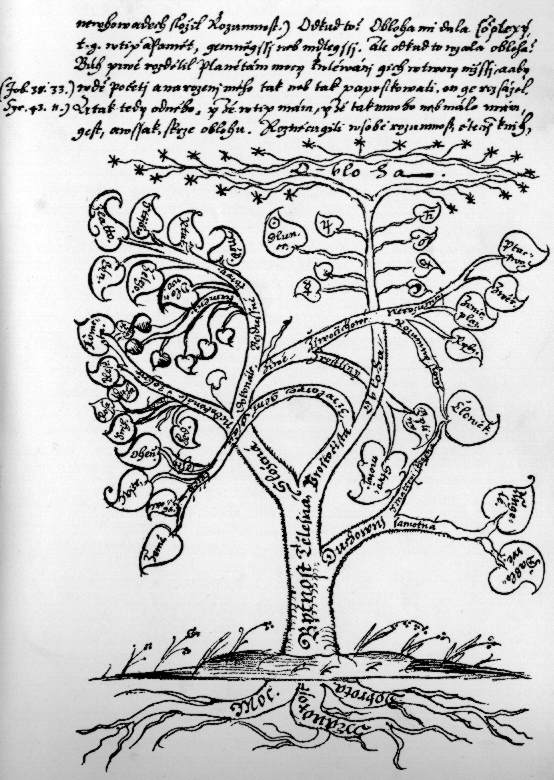 Kategória A: ČLOVEK A PRÍRODA (zamyslenie)Metodické pokyny pre pedagógovTéma Človek a príroda ponúka veľmi široké spektrum možného spracovania. Je tak volené zámerne a ponecháva na pedagógovi, akým smerom povedie so žiakmi o téme diskusiu. Zároveň sa tu môžu uplatniť skúsenosti jednotlivých žiakov, ktorí chcú k tejto téme vyjadriť svoje osobné názory či podeliť sa o svoje zážitky.Jeden z možných prístupov môže predstaviť krásy prírody okolo nás, keď sa prechádzame lesom, cestičkami, lúkami, vnímame vôňu lúčnych kvetov, počúvame spev vtákov. V kontraste k tomu potom bude určite vyznievať hluk veľkomesta, ovzdušie znečistené smogom, asfaltové cesty a betónové stavby.Žiaci majú iste rad osobných skúseností z pobytu v prírode - napríklad v škole v prírode či v letnom tábore. Aj niektoré športové aktivity sú prevádzkované v prírode.Prečo človek vyhľadáva práve prírodu, aby si oddýchol, usporiadal myšlienky, zbavil sa stresu? Čím to je, že na nás príroda tak blahodárne pôsobí?Človek je súčasťou prírody. Preto je pre neho výhodné, ale aj potrebné žiť s ňou v súlade. Príroda predstavuje naše domovské prostredie a má na život človeka priamy vplyv. Tieto tézy dnes pravdepodobne počúva každý žiak základnej školy. Čo to ale znamená? A je potrebné, aby človek žil v súlade s prírodou? Môžem prípadne ja sám svojím správaním nejako pomáhať?Naše nároky na život sa neustále zvyšujú. Konzumný spôsob života predstavuje čoraz väčšiu a väčšiu záťaž pre naše životné prostredie, s dôsledkami pre zdravie ľudskej populácie, a vedie dokonca až k devastácii prírody, k vymieraniu živočíšnych a rastlinných druhov. Nedokážeme si predstaviť život bez áut a supermarketov. Dali sme prednosť blahobytu, ktorý so sebou nesie smog, znečistenie pôdy, nelegálne skládky, atď. Je naozaj nutné kupovať balenú vodu v PET fľašiach, keď takmer všade v republike tečie dobrá voda z kohútika? Je potrebné mať preplnené šatníkové skrine a používať také množstvo saponátov v domácnosti? Triedime odpad? Šetríme energie? A tak ďalej ... Každý môže nejakým spôsobom pomáhať chrániť prírodu - je potrebné byť vnímavý a zaujímať sa o svoje okolie. Keď totiž budeme chrániť prírodu, budeme chrániť i seba. Iste, príroda má určité revitalizačné schopnosti, vie si s niektorými necitlivými zásahmi človeka poradiť, ale ani tieto jej schopnosti nie sú všemocné a potrebuje k tomu čas. Človek by mal rýchlo zmeniť svoje správanie a začať žiť v súlade s prírodou, nechceme nasledujúcim generáciám namiesto našej krásnej prírody zanechať mesačnú krajinu!Pre Jána Amosa Komenského (Veľká didaktika, kap. XIV) bola príroda úplne zásadným pojmom, v nej hľadal a nachádzal základy, na ktorých budoval metódy vyučovania a učenia. "Umenie /didaktické/ nedokáže nič, no napodobňuje prírodu." Uveďme jeden príklad, ako si Komenský názornú výučbu predstavoval: "Vidí niekto rybu a lov vo vode? Je jej to prirodzené. Ak chce ju napodobňovať človek, musí nevyhnutne užívať podobných nástrojov a podobných úkonov, totiž musí rozťahovať miesto plutiev ruky a miesto chvosta nohy a nimi pohybovať zrovna tak ako ryba pohybuje svojimi plutvami. Ba ani same lode nemôžu byť stavané inak ako podľa tohto vzoru: u nich miesto plutiev sú veslá alebo plachty, miesto chvosta kormidlo."Pre Komenského pedagogické postupy bolo úplne zásadné vychádzať od učiteľky prírody. Tak postupoval od jednej zásady k ďalšej; zásady vychádzajú z prírody, k týmto axiomom- uvádza potom paralely z vyučovacieho procesu a usporiadania škôl. Príroda mu bola učiteľkou a vzorom harmónie, ktorú si prial nastoliť aj v ľudskej spoločnosti. Možno aj pre nás je pobyt v prírode dôležitý práve preto, že nás k tejto vnútornej rovnováhe a harmónii privádza, hoci často len na prchavú chvíľu.To sú len niektoré námety tejto pestrej a mnohovrstvovej témy. Sme presvedčení, že učiteľ/ka nájde ďalšie cesty, ako vzbudiť o problematiku záujem. Žiaci by sa v spracovaní mali vyvarovať stereotypov a pokúsiť sa o originalitu a rozmanitosť poňatia témy. Pedagógom odporúčame, aby sa k nej vo vyučovacích hodinách vracali opakovane a ponechali žiakom k „zamysleniu“ dostatok času.Kategória B: DOMOV (esej nebo úvaha)Metodická poznámka pre pedagógovTak ako je to vlastne s domovom? Ako rozumieť tomuto pojmu? Veď vieme, že sa tento výraz objavuje pomerne často a v najrôznejších súvislostiach a situáciách.Pochopiť a popísať "domov" je vlastne všeobecne veľmi neľahké a možno objektívne vzaté nemožné. Veď domov - to je o prežívaní, rozdiel medzi tým, čo je pre nás domovom, a cudzota, medzi nenápadnosťou domova a cudzokrajnosťou diaľok. Domov je to, čo je prestúpené dôvernou známosťou, nenápadnosťou a každodennosťou, ktorá však nemá rys banality, ale je opakom cudzoty, exotiky. Mimochodom, aby sme poznali, čo je pre človeka domov, musíme z neho odísť, byť vyhnaní, stratiť ho. Aby sme nadobudli vedomie dôležitosti domova, musíme zakúsiť ono "medzi", rozdiel. To je často spojené s duševným nedostatkom, bolesťou zo straty. Mnoho Komenského textov o tom svedčí a platí to aj pre všetky generácie emigrantov, ktorí z najrôznejších pohnútok opustili svoje domovy a svoju vlasť, ktorú tiež považovali za svoj domov. Táto clivota, akokoľvek zastieraná, sa stala trvalou súčasťou ich duševného života.K domovu patrí pravidelný chod života: v čase k odpočinku a práci, k občerstveniu a spánku, k zábave a zamestnaniu, k jedlu a milovaniu. Blízkosť totiž nie je len priestorová, ale aj časová, je niečím ako štvrtou dimenziou času. Tromi prvými sú minulosť, prítomnosť a budúcnosť. Rozdeľuje sa tu a stretáva mladosť a staroba, detstvo a dospelosť. Domov je miestom stretávania generácií. Domov je tiež stretnutím muža a ženy. Muž prináša a žena uchováva, je tu prítomná expandujúca budúcnosť aj opatrovaná minulosť. Len toto vzájomné dopĺňanie sa stmeľuje v prítomnosť ako súčasnosť, zhromažďuje a vytvára onú ​​štvrtú dimenziu - blízkosť, dôvernosť, jednotu inak oddeleného. Len táto komplementarita vytvára domov. Domov je to miesto na svete, do ktorého sme prijatí. Domov je pre človeka stredom prirodzeného sveta, je to miesto, kde sme najviac sami sebou.Český filozof a znalec Komenského mysleniaJanPatočka užíva pre domov tiež Komenského obrat "hlbina bezpečnosti", je to tá časť sveta, ktorá je najviac ľudsky preniknutá. Domov je niečo ako rozšírený organizmus, je našim predĺženým telom.Prežitok domova nás sprevádza po celý život, v ňom sa pohybujeme akoby mimovoľne, poslepiačky tak i s istotou. Aby sme tak mohli konať, musí byť domov domovom, teda zabývaný, zútulnený, zariadený - preto zrazu zisťujeme, že nemôžeme vyhodiť staré hračky, bez toho aby sme sa s nimi nezbavili časti nášho detstva, staré pohľadnice, bez toho aby sme sa nevzdali vzťahov k ľuďom, ktorí už treba nie sú medzi nami. Blízke nie je nikdy banálne. Blízkosť sa nedáva, o blízkosť je potreba usilovať, je vždy spoločným dielom muža a ženy, rodičov a detí, starých a mladých.Domov je miestom intimity a útočiskom, z ktorého sa nám otvára svet. Človek je bytosťou diaľok, a preto potrebuje domov. Bez domova je človek rozptýlenou bytosťou bez koreňov, v tomto zmysle je domov "stabilitasloci", teda stabilitou miesta.Domov je predovšetkým pohostinná štedrosť. Dokonca by sme mohli povedať: domov nie je anonymný, má svoju tvár. K intimite domova patrí, že dostávame vždy viac, než môžeme vrátiť, berieme to tak, že sa nezamýšľame nad reciprocitou alebo záväzkami, berieme, aj keď nevieme, čo nás to bude stáť, dávame, hoci nemáme istotu návratnosti.Sú však aj ďalšie momenty, ktoré je možné vziať do úvahy, keď sa pokúšame zamyslieť nad obsahom pojmu "domov". Vráťme sa k prostému fenoménu "domov", ktorý je stredobodom našich životov, kam sa vraciame v starobe, kedy platí: "Ja sa tam vrátim, ja sa tam aj poslepiačky vrátim!" (F. Halas) Prečo je domov viditeľný a pochopiteľný len z cudziny. Ako je to možné, že o domove vieme len z diaľky? Prečo je dnes domov tak potrebný? Stráca sa? Mnoho vyliečených drogovo závislých hovorí o domove ako o tom najvyššom a jedinom. Prečo nedáme týmto deťom domov, veď by sme odstránili ich úteky do vlastných chemických svetov.Súčasný človek je planetárna bytostí. Čo to znamená? Nejde o nič iné ako o to, že je všade tak trochu doma a nikde nie je tak úplne doma. Súčasný človek je "Američan", u ktorého je normálne, že mení svoje domovy, menia svoje zamestnanie. Mnohí majú svoj domov len "na kolieskach", jazdia celý život zo štátu do štátu. Idú tam, kde je teplo, kde je práca, kde sú podmienky k dobrému prežívaniu. Potom sa samozrejme javí konzervatívny Európan, ktorý sa nechce kvôli práci sťahovať, ako tvrdohlavý ignorant, ktorý nie je schopný pochopiť moderný typ doby. Je to proste stará štruktúra. Celá planéta je miestom pre pobyt. Je možné si založiť rodinu v Ázii, v Afrike, a nič nám nebude chýbať. Je to tak naozaj, že nám nebude nič chýbať?O planetárnom charaktere súčasného človeka vypovedá najviac jeho reč. Slová sa osamostatňujú, už nie sú napojené na určité miesto v určitom čase. Nastáva obdobie, kedy sa človek odcudzuje sám sebe, a to sa ukazuje najviac v reči. Ale reč a domov patria k sebe. Reč je kvetom úst, vykvitá v ústach, ale človek "korení" v Zemi, kde je jeho domov. Len si spomeňme na Karla HynkaMáchu, nakoniec pozdravuje len Zem, Zem krásnu, Zem milovanú. Čo sa to stalo s domovom?"Mladí nie sú tak starí, aby mohli byť naozaj mladí," hovorí filozof Heidegger, a táto myšlienka platí predovšetkým pre zakladanie domova. Chcú si užívať mladosť, a pretože žijú v dobe "konzumnej", v ktorej ono "sum" (som) je odvodzované z vecí okolo nás, a latinská predpona "con" umožňuje zhodu, spolupatričnosť, spojenie (pozri mnohé ďalšie podobné slová). Ale obmedzenia a sústredenie sa len na veci, a to najmä materiálne, z ktorých čerpáme zmysel našich životov, naráža na stenu ľahostajnosti a podstatné neukončenosti. Slasť a Hedone (záľubu, príjemnosť) sú možné jedine za podmienky strasti a nedostatku. Najvyšším dobrom nemôže byť "užiť si!", Pretože slasť je podmienená svojím opakom. A všetko, čo potrebuje opak, nemôže byť tým najlepším. To je známe už viac ako dvetisíc rokov. Ale čas je v tomto ohľade nepodstatná záležitosť. Aj tých dvetisíc je málo. Domov je predĺžením nášho tela a predĺžením domova sa konštituuje krajina. Vrastajú do krajiny, rovnako ako vrastajú do domova, ktorý nesie stopy našej základnej telesnosti.Domov vzniká zakladaním, nie založením. To znamená, že sa postupne a zvoľna vytvára v tisíckach obmien a podôb. Povedané jednoducho, nejde o žiadny akt štátnej moci, nie je možné domov zakladať zákonom a úradným rozhodnutím, aj keď podmienky pre vznikanie domova sú určite v týchto rukách.Prežitok domova je niečo, čo je podľa väčšiny mysliteľov o tomto fenoméne nevýslovne dobré a čo nás vždy znovu a znovu zachraňuje. Pokiaľ bude chýbať našim deťom domov, čo im zostane? Preto je fenomén domova vlastne nemerateľným javom, nie je uchopiteľný myslením "more GEOMETRIC" (myslenie vychádzajúce z matematiky a napodobňujúci jej axiómy). Čakárne našich psychoterapeutov sú plné tých, ktorí majú rozbité domovy a nevyznajú sa vo svete, nemôžu vydržať sami so sebou.Babička Boženy Němcovej je kniha len a len o domove. Všetci ju poznáme a vieme, že sa domov ako fenomén dosahuje v životnom pohybe do posledných chvíľ života daného človeka. V tom spočíva najdôležitejší význam domova. Zmysel domova prežaruje všetky strastiplné chvíle. Ako asi musí byť tomu, kto domov nepoznal, ale pozná len náhradnú rodinu, ktorá starostlivo dbala na všetky funkcie biologickej rodiny...? Fenomén domova i riziká jeho straty je nadčasový. Ľudstvo je neustále z mnohých príčin v pohybe, a preto ide aj v súčasnosti o tému vysoko aktuálnu.Uvedený text má slúžiť predovšetkým ako inšpirácia pre pedagógov, ktorí budú so svojimi študentmi na téme pracovať.Odporúčaným postupom by mohol byť napríklad tzv. brainstorming, ktorý by pedagóg využil pred vlastným spracovaním témy, ktorá má mať formu eseje alebo úvahy. Tento postup by aj študentom uľahčil sa v problematike domova orientovať a prípadne vykonať užší tematický výber pre spracovanie vlastného textu.
Téma výtvarnej súťaže: „STROM“

Téma literárnej súťaže pre ZŠ: „Človek a príroda“ (zamyslenie)

Téma literárnej súťaže pre SŠ: „Domov“  (esej, úvaha)Organizátori:Národné pedagogické múzeum a knižnica J. A. Komenského v Prahe, Unie Comenius PrahaZákladná škola J. A. Komenského Brandýs nad OrlicíPartner:Pedagogická fakulta UKF NitraRektorát UKF NitraOdborní garanti:doc. PhDr. Jana Přívrastká, CSc.prof. PhDr. Gabriela Petrová, CSc.PaedDr. Alexandra Pavličková, PhD.Organizační garanti:PaedDr. Alexandra Pavličková, PhD.PaedDr. Tomáš Turzák, PhD.doc. PaedDr. Dana Kollárová, PhD.PaedDr. Hana Zelená, PhD..
Literárna súťaž:
Kategória A:„Človek a príroda“ (zamyslenie)Kategória B:„DOMOV“  (esej, úvaha)
Literárne práce by nemali prekročiť tri normostrany. 


Kategória B (študenti PASA, PAKA, štvorročných gymnázií a druhého stupňa osemročných gymnázií) 

Téma: „DOMOV“  (esej, úvaha)